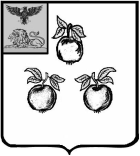 БЕЛГОРОДСКАЯ ОБЛАСТЬАДМИНИСТРАЦИЯ МУНИЦИПАЛЬНОГО РАЙОНА«КОРОЧАНСКИЙ РАЙОН» ПОСТАНОВЛЕНИЕКорочаВ целях организации проведения безаварийного пропуска половодья, предотвращения аварий и возникновения чрезвычайных ситуаций на территории Корочанского района  администрация муниципального района «Корочанский район» п о с т а н о в л я е т :	1. Утвердить план мероприятий  по  безаварийному  пропуску половодья на территории  Корочанского района (прилагается).  	2. Комиссии по предупреждению и ликвидации чрезвычайных ситуаций
и обеспечению пожарной безопасности района:	- рассмотреть вопрос обеспечения безопасности населения и территории  района в период половодья,  обеспечить координацию работ по подготовке  проведения безаварийного пропуска половодья и предупреждению чрезвычайных ситуаций;	- оказать главам администраций городского и сельских поселений практическую помощь в вопросах разработки и реализации   мероприятий    по    обеспечению безопасности   населения   и   территорий,   устойчивого   функционирования объектов экономики в период половодья, подготовки сил и средств для ликвидации  последствий  возможных чрезвычайных ситуаций;	- установить контроль за исполнением мероприятий по обеспечению
безаварийного пропуска половодья, предотвращению чрезвычайных ситуаций, в случае осложнения обстановки незамедлительно информировать областную комиссию по предупреждению и  ликвидации    чрезвычайных    ситуаций    и    обеспечению пожарной безопасности;								- организовать  подготовку  публикаций  и  выступлений  в  средствах
массовой информации по вопросам обеспечения безопасности населения и территорий района  в период половодья.3. Рекомендовать  главам  администраций городского и сельских поселений:  -	на заседаниях комиссий по предупреждению и ликвидации
чрезвычайных ситуаций и обеспечению пожарной безопасности городского и сельских поселений, разработать и принять к исполнению мероприятия по защите населения, подведомственных территорий и объектов экономики от негативного воздействия весеннего половодья; - организовать  и провести  проверки  готовности   водохозяйственных
объектов   и   гидротехнических  сооружений   всех   форм   собственности   к
пропуску паводковых вод, особое внимание уделить объектам,
содержащимся в критическом состоянии и не состоящим на балансе
организаций и собственников, в районную комиссию по чрезвычайным ситуациям и обеспечению пожарной безопасности при ухудшении ситуации на гидротехнических сооружениях, направлять подробную информацию для принятия решений по недопущению возникновения чрезвычайных ситуаций;- принять меры по укреплению обвалования площадок и объектов, являющихся потенциальными источниками загрязнения (склады удобрений и ядохимикатов, горюче-смазочных материалов, животноводческие фермы, навозонакопители, скотомогильники, автозаправочные станции и другие объекты).4.  Заместителю главы администрации района по экономическому развитию, АПК и воспроизводству окружающей среды Мерзликину В.В. организовать на объектах предприятий и организаций агропромышленного комплекса, являющихся потенциальными источниками загрязнения, проведение профилактических работ по приведению их в безопасное состояние, исключающее загрязнение и заражение водных объектов и территорий.         5. Рекомендовать владельцам и арендаторам всех водных объектов подготовить к пропуску паводковых вод водозаборы, мосты, дамбы, гидротехнические сооружения прудов и водохранилищ.         6. Заместителю главы администрации района по строительству, транспорту, связи и ЖКХ Агарковой В.А. совместно с руководителями хозяйствующих субъектов, подготовить к пропуску паводковых вод системы водоснабжения и канализации, ливнепропускные трубы автодорог,  накопители сточных вод, другие сооружения и объекты,   находящиеся   на   территориях,   подвергаемых   периодическому затоплению и подтапливанию.        7. Директору МКУ «Административно-хозяйственный центр обеспечения деятельности органов местного самоуправления муниципального района «Корочанский район» Кладиенко Е.А. обеспечить размещение настоящего постановления на официальном сайте органов местного самоуправления муниципального района «Корочанский район» в информационно – коммуникационной сети общего пользования.	      8. Признать утратившим силу постановление администрации муниципального района «Корочанский район» от 25 января 2019 года № 20 «Об организации безаварийного пропуска половодья на территории Корочанского района».9.  Контроль за исполнением настоящего постановления возложить на заместителя главы администрации района – секретаря Совета безопасности  Нечипоренко И.В.	Глава администрацииКорочанского района							            Н.В. Нестеров                                                                                                                                                                                          УТВЕРЖДЕН												                      постановлением администрации                                                                                                                                                         муниципального района														          «Корочанский район»						      							                      от  « 10 » марта 2022 г.							             							               № 173П Л А Н мероприятий по организации пропуска половодьяна территории Корочанского района «10»марта2022г.№173№п/пМероприятияСрок исполненияИсполнитель1.Выявить места  предполагаемого скопления весенних вод. Предусмотреть меры для их отвода из угрожаемых участков. Открыть все кюветы, водоприемники и водостоки ливневой канализации, прочистить и сделать подходы к ним. Очистить от снега и льда крыши, дождеприемники, воронки мартМУП «Благоустройство»,главы администраций городского и сельских поселений (по согласованию)2.Произвести заготовку необходимого количества материала и инструмента. Создать необходимый запас  хлорной извести         мартМУП «Благоустройство, руководители объектов экономики,  привлекаемые к обеспечению          пропуска паводка (по согласованию),главы администраций городского и сельских поселений (по согласованию)3.Оградить все подвальные этажи и замуровать подвальные оконные проемы, вводы трубопроводов и кабелей в здания, которые подвергаются затоплению паводковыми водамимартГлавы администраций городского и сельских поселений (по согласованию), ООО УК «Перспектива развития»(по согласованию)4.В местах возможного затопления талыми водами произвести местное обвалование территорий насосных станций и трансформаторных станций, других объектов жизнеобеспечения        мартГУП «Белводоканал» ПП «Корочанский район» (по согласованию),Корочанский РЭС филиала ОАО «МРСК Центра» - «Белгородэнерго» (по согласованию),главы администраций городского и сельских поселений (по согласованию)5.Произвести техническую ревизию в системе питьевого водоснабжения, проверить  герметичность скважин, резервуаров, колодцев, сетей        мартГУП «Белводоканал» ПП «Корочанский район», (по согласованию)главы администраций городского и  сельских поселений (по согласованию)6.Учесть все имеющиеся в населенных пунктах водооткачивающие средства, обеспечить их содержание в технически исправном состоянии и готовности к немедленному использованию мартГлавы администраций городского и сельских поселений (по согласованию)7.Провести инструктаж личного состава аварийно-спасательных формирований, согласовать  порядок оповещения с районной комиссией по ЧС и ОПБ,  пропуска паводковых водмартЗаместитель главы администрации района - секретарь Совета безопасности, главы администраций городского  и сельских поселений (по согласованию),руководители объектов экономики(по согласованию)8.Осуществить  ликвидацию стихийных свалок  бытовых и промышленных отходов, отходов животноводствамартГлавы администраций городского и сельских поселений (по согласованию),руководители объектов экономики(по согласованию)9.Установить круглосуточное дежурство наблюдателей на угрожаемых затоплением участках, а также аварийных бригад на объектахв периодпаводкаНачальник отдела безопасности, ГО и ЧС, главы администраций городского и сельских поселений (по согласованию),руководители объектов экономики(по согласованию)10.Установить круглосуточное наблюдение за объектами, принять меры по предупреждению и ликвидации возможного прорыва дамб и других ЧС  на водных объектахв периодпаводкаГлавы администраций городского и сельских поселений (по согласованию),руководители объектов экономики(по согласованию)11.Принять меры по недопущению затопления и размыва дорожного полотна на угрожаемых участках дорожной сети районав периодпаводкаФилиал «Корочанский» ООО «Белдорстрой» (по согласованию),Корочанский участок ОАО «Автодорстрой-подрядчик» (по согласованию)12.Информировать ГУ МЧС России по Белгородской области  об организации работ  по  безаварийному  пропуску весеннего половодья на территории   Корочанского района мартпредседатель районной комиссии по предупреждению и ликвидации чрезвычайных ситуаций и обеспечению пожарной безопасности